Como materiales de apoyo para nuestras planificaciones creamos una página web, en la que encontrará la subdivisión para el área de lectura como escritura.La encontrará en el siguiente link: https://unclickyaprendo.wixsite.com/misitio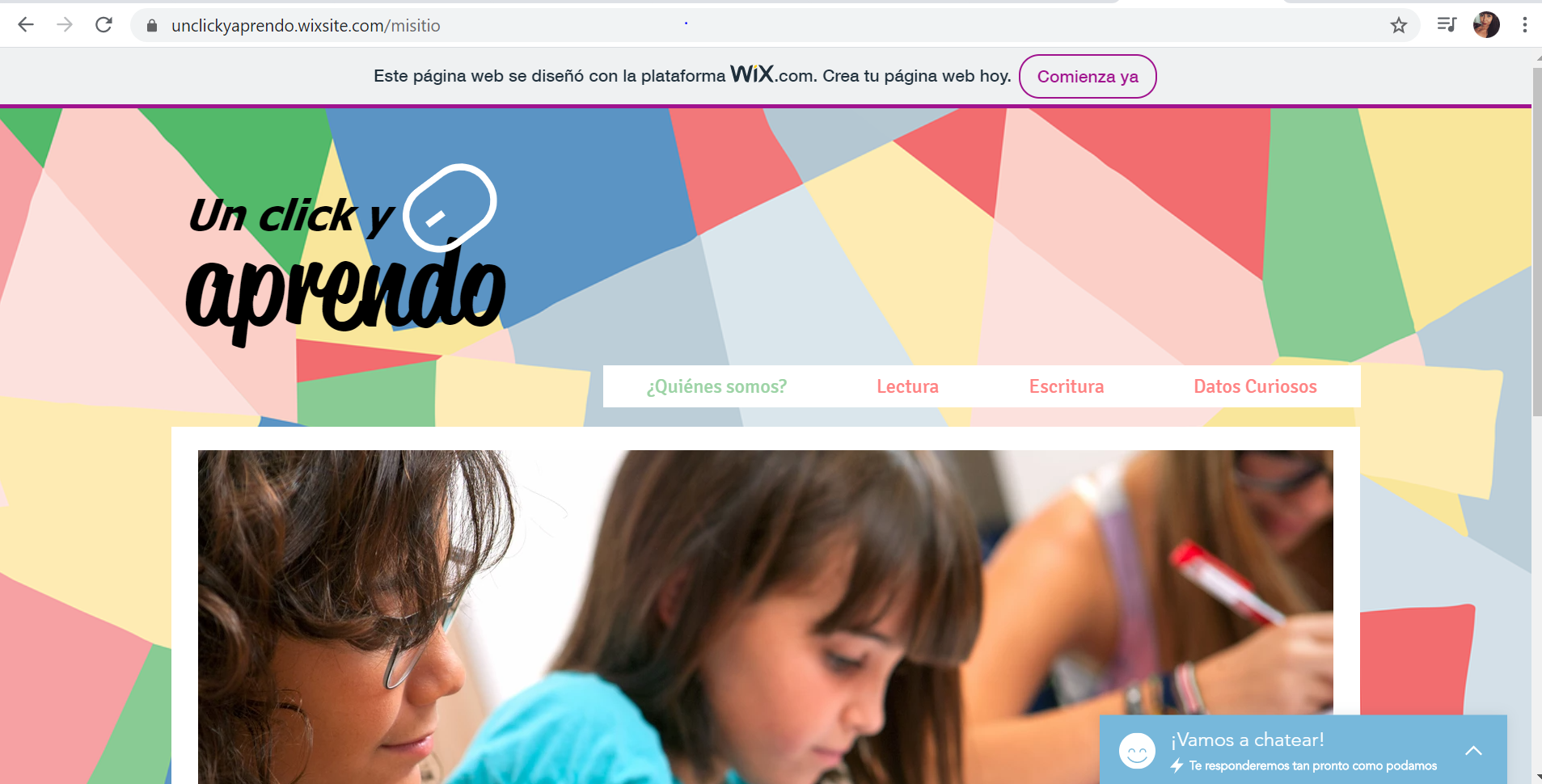 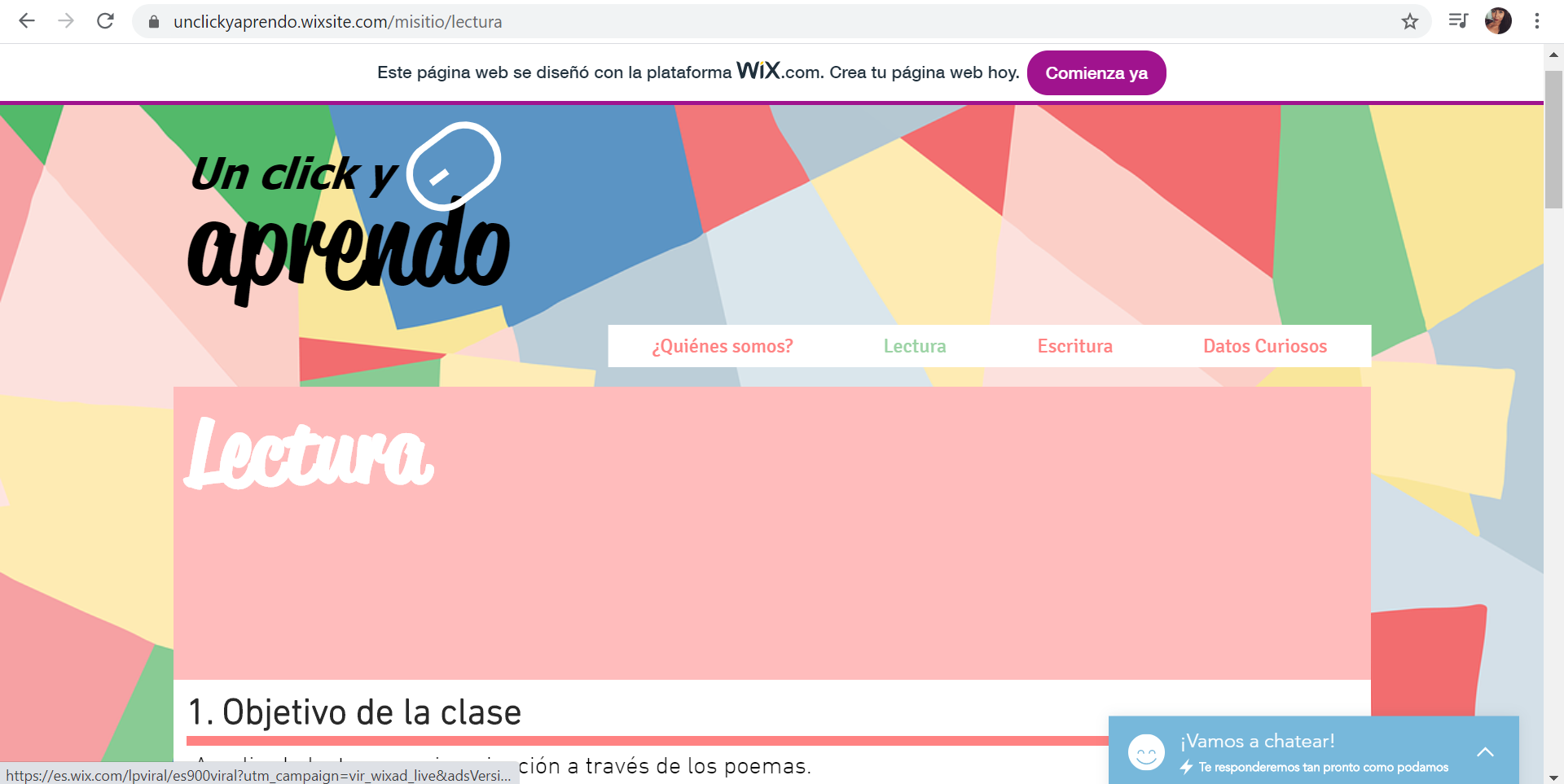 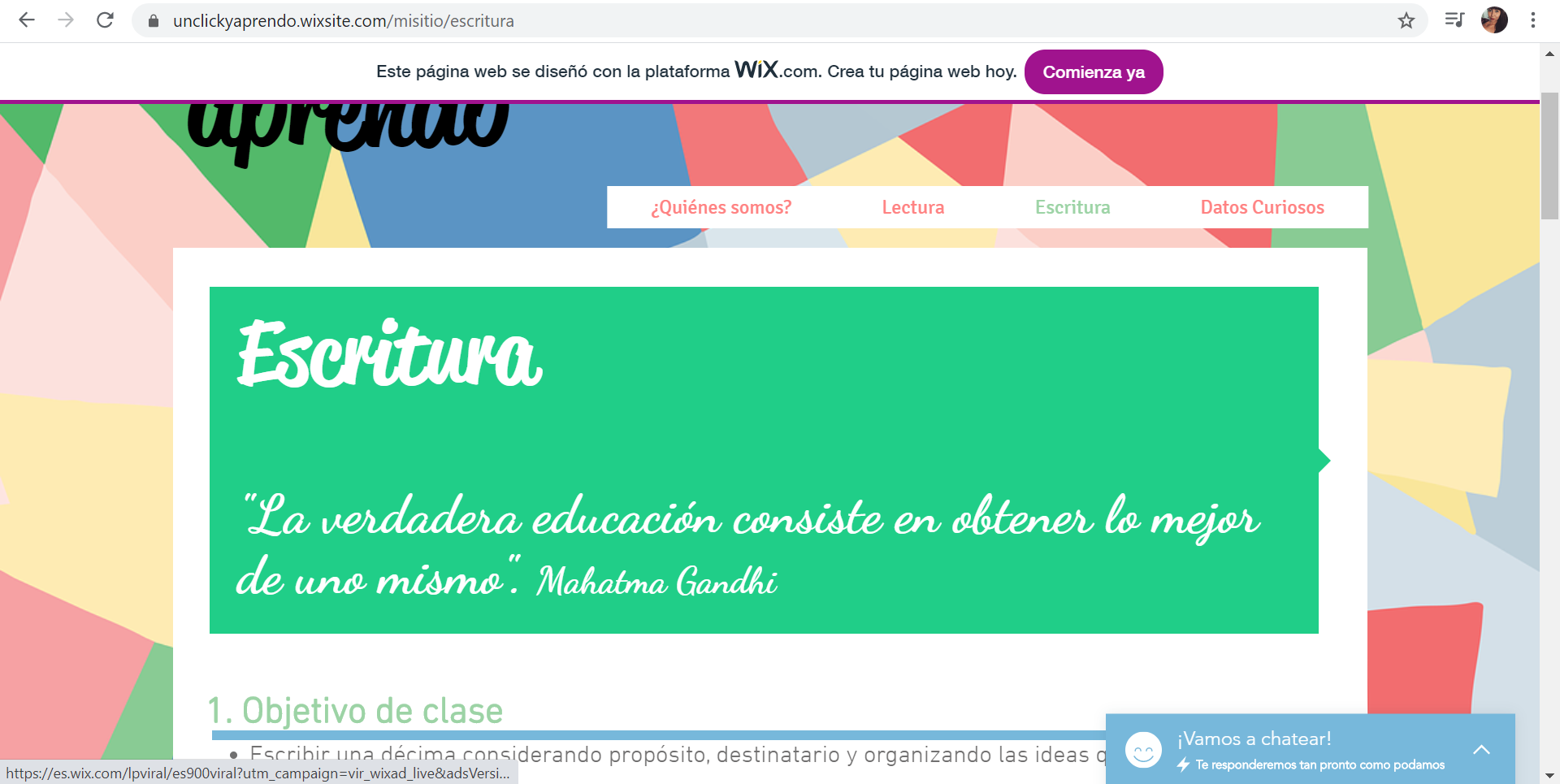 